Ditton C of E Junior School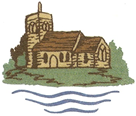             Person SpecificationLearning MentorThe successful candidate will have:EssentialDesirableQualifications Relevant training for working with young people aged between 7-11.√NVQ accreditation in a relevant subject or area.√Experience Experience of working with young people aged 7-11.√Proven track record of successfully working with disaffected children.√Experience of working in a primary school. √Skills / Abilities / Knowledge An ability to communicate effectively with pupils, parents and multi agencies.√An ability to work autonomously and as part of a team.√Good organisation, time management, communication and interpersonal skills.√Good research and planning skills.√Knowledge of the main aspects of the organisation of primary schools. √Knowledge of the principles involved in giving advice and guidance to young people including the place of confidentiality and sharing information.√Knowledge of the rights and responsibilities of parents.√The ability to liaise with and gain the confidence of all school staff.√A clear understanding of the factors which lead to educational disaffection in children.√Knowledge and understanding of strategies to remove barriers to learning in children.√Knowledge of the range of additional support/agencies available for children.√Good ICT skills.√The ability to work flexibly.√The ability to find creative and imaginative solutions to problems.√The ability to produce detailed, concise evaluative reports of the programme.√AttitudesA commitment to and an enthusiasm for the post. √Adaptability and a professional approach to the responsibilities of the post.√An understanding of and commitment to the equal opportunities polices of the LA and the school.√An eagerness to gain experience, expertise and professional development through this position.√Other FactorsAttendance at some evening and early morning meetings may be required.√